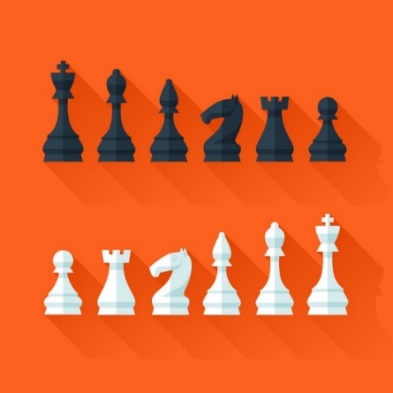 Infos pratiquesChaque équipe sera auto-gérée pendant la compétition par l’un de ses membres, nommé capitaine. De plus, en catégorie écoles et collèges, la présence d’un adulte responsable -par équipe- est obligatoire.La feuille de composition de l’équipe en précisant le nom du capitaine, doit être complétée et transmise avec le bulletin d’inscription par email au plus tard le 25/02/2017, un certificat de scolarité global attestant de l’appartenance des membres de l’équipe au même établissement scolaire doit être remis à l’organisateur avant le début de la 1ère ronde.Aucune équipe ne peut s’inscrire sur place. Arrivée des joueurs entre 13h00 et 13h45. Début de la 1ère ronde à 14h. Fin de la compétition avant 17h30. Le tournoi se joue en 5 rondes de 15 min KO. Les appariements de la ronde 1 seront publiées sur www.parisechecs.fr dès le lundi 27 février.RenseignementsGérard Vaysse                                                    Téléphone : 06 13 53 32 02
Email :   gerardvaysse@gmail.com 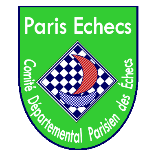 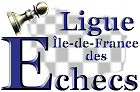 CHAMPIONNATS D'ÉCHECS DE L'ACADÉMIE DE PARIS
Écoles, Collèges et Lycées
Mercredi 1er mars 2017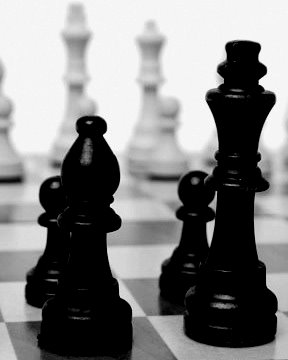 Halle Carpentier, 81 Bld Massena 75013 Paris. (M° Porte de Choisy - Ligne 7)Le CDPE organise ces championnats académiques qualificatifs pour les championnats de France scolaires. L’équipe championne académique (une par catégorie : Écoles, Collèges, Lycées) est autorisée à participer à la Finale nationale. Tout établissement de Paris peut présenter dans chaque catégorie une  seule équipe, composée de ses élèves. L’inscription à cette compétition est gratuite.Dans la catégorie Lycées, l’équipe doit être formée de 4 joueurs (les élèves de C.P.G.E. et B.T.S. ne peuvent pas participer).Dans les catégories Écoles et  Collèges, l’équipe doit être formée de 8 joueurs dont au moins deux féminines (qui participeront effectivement à chaque ronde).Aucun remplacement n’est autorisé, les joueurs participent à toutes les rondes à la même place qu’ils occupaient à la première ronde.Le tournoi étant homologué, chaque joueur doit être titulaire, avant la compétition, d’une licence de la Fédération Française des Échecs.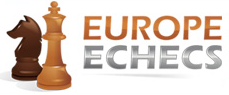 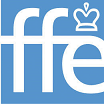 
Bulletin d’inscription, accompagnée de la composition de chaque équipe présentée, à expédier au plus tard le 25/02/2016 à : 
gerardvaysse@gmail.com   Nom de l’établissement: 
Téléphone de  l’établissement : Adresse  de l’établissement:

Nom et Prénom de l’adulte responsable : 
Tél : 		           Mail :Date et signature : 

Merci d’écrire en majuscule